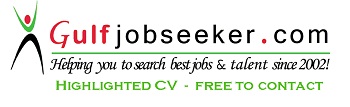 A. MOHAMED MUKTHAR 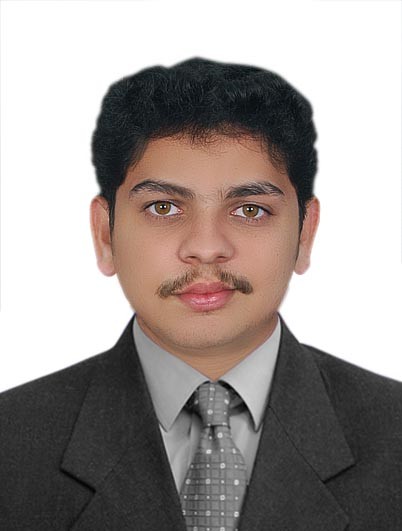 ADDRESS2/61, Main Road,Avoor P.O.,	Thiruvarur (Dt), PIN – 612 701 Tamil Nadu, India.E-MAIL: mohd.muktharsa@gmail.com PROFILEHardworking and quick individual seeking an engineering position in a reputed organization that offers a challenging job and opportunity to prove my credentials towards the benefit of the management and towards growth of an organisation.I wish to contribute my knowledge of various processes & methods to profit the company wherein I can further move towards my professional advancement. PROFFESIONAL EXPERIENCE ROVE AUTOMATION & INST. WORLS  LLC.                                               September, 2013 – December, 2014Design & Estimation EngineerU.A.EDesigning Schneider Electric’s C-Bus/EIB KNX lighting control system for Hotel/Residential/Office Building.To carry out Instrumentation design & detail engineering activities and execution of BMS System as per the required automation control. Preparation of Material & Technical submittals, Shop drawings, supporting documents & obtaining consultant’s approvals.Design & Engineering of Lighting Control System, Guest Room Management System, CCTV System & Access Control System Cost estimation & Value Engineering of the projectCo-ordination with main contractor and suppliers of third party systems to be monitored and/or controlled by BMS, Coordinating the commissioning activities on site.Site inspection for lighting control/GRMS/Structured Cabling/CCTV/Access control System design if any.Building relation with Estimation team of the contractors.Assist in project management.Supervision of installation works at siteTo Support for ISO Certifications and responsible for all re-certificationsPOLAR ELECTRICALS LTD.			July, 2011 – August, 2012Electrical Design Engineer                          IndiaConfer with engineers, customers and others to discuss existing or potential engineering projects & products.Design, implement, maintain and improve electrical instruments, equipment, facilities, components, products and system for commercial, industrial and domestic purposes.Operate computer assisted engineering and design software & equipment to perform engineering task.Direct and co-ordinate manufacturing, construction, installation, maintenance, support, documentation & testing activities to ensure compliance with specifications, codes and customer requirement. Perform detailed calculation to compute and establish manufacturing, construction and installation standards and specifications.PROJECT EXECUTION IN UAEDubai Police Building, Al Barsha, Dubai - Stand Alone Motion Sensor – Theben Product (Design, Installation, Testing & Commissioning) Villa Myra & Villa Pera - Stand Alone Motion Sensor – Schneider Product (Design, Estimate, Installation, Testing & Commissioning) Al Fattan Crystal Tower – Lighting Control System – Schneider Product (Design and Estimate) Al Amal Psychiatric Hospital, Dubai - Lighting Control System – Schneider Product (Design and Estimate, Shop drawing)Emirates Printing Press, Dubai -  Lighting Control System – Schneider Product (Design and Estimate, Shop Drawing)Rashid Hospital -  Lighting Control System - Qlite Product (Design and Estimate, Shop Drawing)ACADEMIC QUALIFICATIONSBachelors of Engineering  			July, 2007– Dec, 2011Four years Degree in Electrical & Electronics Engineering, from Anna University, Thiruchirappalli Chennai, India.PGD in Industrial AutomationPost Graduate Diploma in Industrial Automation (PGDIA) at Prolific Systems and Technologies Pvt. Ltd., Chennai, India. Foundation in Electrical CADDCADD Centre, Kumbakonam, India.PROJECTSProject Title: Fiber Optics Based Speed ManagementDescription: The project helps in speed management of motor using Optical Fiber & PIC microcontroller. Optical Fiber is the basic transmission medium at which the control inputs are given from required distance.TRAINING & WORKSHOPImplant training in Dharangathara Chemical Works (DCW) for fifteen days in Tuticorin, India.Internship Training Workshop on Renewable Energy Sources & Energy Conservation organized by Technical Training and Development Centre, TNEB (TANGEDCO)ADDITIONAL SKILLS & HABITS Flexible, positive attitude and willingness to collaborate with others.Qualified Low Voltage Building Systems (Lighting Control, Guest Room Management, Home Automation, CCTV, Access Control System) professional with more than 1 year of experienceTime management skill. Ability to perform physically demanding work. Strong Oral and Written Communication Skills.Microsoft Office& DCA.Auto CADD 2010 and 2011PLCI hereby certify that the above information is true and correct to the best of my knowledge and belief.A.Mohamed MuktharAPPLICANTPassport Expiration: 22 February, 2020Visa Type: Tourist | Visa Expiry: 05 September 2015	Place: Dubai